Правилаприема на обучение в  МБУ ДО «Темниковская школа искусств им. Л.И. Воинова»  по дополнительным предпрофессиональным общеобразовательным программамв области искусствПравила приема на обучение в МБУ ДО «Темниковская школа искусств им.Л.И.Воинова» по дополнительным общеобразовательным предпрофессиональным программам в области искусств (далее Правила) разработаны Муниципальным бюджетным учреждением дополнительного образования «Темниковская школа искусств им. Л.И.Воинова» (далее - ДШИ) в соответствии с частью 6 статьи 83 Федерального закона «Об образовании в Российской Федерации» от 29 декабря 2012 года №273, Порядком приема на обучение по дополнительным предпрофессиональным программам в области искусств, утвержденным приказом Министерства культуры Российской Федерации от 14 августа 2013 г. №1145; Федеральных государственных требований, установленных к минимуму содержания, структуре и условиям реализации предпрофессиональных общеобразовательных программ в области искусств (далее по тексту – ФГТ),  Уставом МБУ ДО «Темниковская школа искусств им.Л.И.Воинова»Общие положенияДШИ объявляет прием на обучение по дополнительным общеобразовательным программам только при наличии лицензии на осуществление образовательной деятельности.Прием на обучение в ДШИ проводится на принципах равных условий приема для всех поступающих, за исключением лиц, которым в соответствии с Федеральным законом «Об образовании в Российской Федерации» предоставлены особые права (преимущества) при приеме на обучение.Прием на обучение по дополнительным общеобразовательным предпрофессиональным программам в области искусств проводится на основании результатов индивидуального отбора, проводимого в целях выявления лиц, имеющих необходимые для освоения соответствующей образовательной программы творческие способности и физические данные в порядке, установленном федеральным органом исполнительной власти, осуществляющем функции по выработке государственной политики   и   нормативно	-   правовому	регулированию в сфере культуры, по согласованию с федеральным органом исполнительной власти, осуществляющем функции   по   выработке   государственной   политики   и   нормативно	- правовому регулированию в сфере образования.До проведения индивидуального отбора поступающих ДШИ вправе проводить предварительные прослушивания, просмотры, консультации в порядке, установленном ДШИ самостоятельно.В первый класс проводится прием детей в возрасте от шести лет шестимесяцев до девяти лет или от десяти до двенадцати лет (в зависимости от срока реализации программы в области искусств, установленного Федеральными государственными требованиями).Для организации проведения приема в ДШИ формируются приемная комиссия, комиссии по индивидуальному отбору поступающих, апелляционная комиссия. Комиссия по индивидуальному отбору поступающих (далее - комиссия) формируется		по	каждой	дополнительной общеобразовательной предпрофессиональной программе в области искусств (далее - предпрофессиональная программа) отдельно.               При приеме детей в ДШИ директор школы обеспечивает соблюдение прав граждан в области образования, установленных законодательством Российской Федерации, гласность и открытость работы приемной комиссии, объективность оценки способностей и склонностей поступающих, доступность руководства приемной комиссии на всех этапах проведения приема поступающих.Не позднее чем за 14 календарных дней до начала приема документов ДШИ на своем информационном стенде и официальном сайте размещает следующую информацию и документы с целью ознакомления с ними родителей (законных представителей) поступающих:копию устава;копию лицензии на осуществление образовательной деятельности (с приложением);правила приема и процедура индивидуального отбора поступающих в ДШИ;порядок приема поступающих в ДШИ;перечень предпрофессиональных программ, по которым ДШИ объявляет прием в соответствии с лицензией на осуществление образовательной деятельности;информацию о формах проведения индивидуального отбора поступающих и его содержании по каждой предпрофессиональной программе с учетом ФГТ;сведения об условиях и особенностях проведения приема для поступающих с ограниченными возможностями здоровья;сведения о требованиях, предъявляемых к уровню творческих способностей и физическим данным поступающих (по каждой форме проведения индивидуального отбора);сведения о системе оценок, применяемой при проведении приема, индивидуального отбора поступающих;количество мест для приема по каждой предпрофессиональной программе в области искусств за счет местного бюджета;количество мест для обучения по каждой образовательной программе подоговорам об образовании за счет средств физического и (или) юридического лица;количество вакантных мест для приема детей в другие классы (за исключением выпускного);сведения о графиках работы приемной комиссии и апелляционной комиссии;правила подачи и рассмотрения апелляций по результатам приема в ДШИ;	сроки приема заявления и	документов для зачисления в ДШИ в текущем году;сведения о сроках проведения процедуры индивидуального отбора поступающих в текущем годусведения о сроках зачисления поступающих в ДШИ;образец договора об оказании образовательных услуг за счет средств физического и (или) юридического лица;локальные нормативные акты, регламентирующие организацию и осуществление образовательной деятельности;права и обязанности обучающихсяДШИ самостоятельно формирует контингент обучающихся. При этом общее количество обучающихся не должно превышать численность контингента, установленного в муниципальном задании.ДШИ имеет право осуществлять прием обучающихся сверх муниципального задания на оказание муниципальных услуг, на обучение по договору за счет средств физических и (или) юридических лиц.Прием обучающихся в ДШИ в порядке перевода из другогообразовательного учреждения в течение учебного года, реализующего образовательные программы соответствующего уровня и направленности,осуществляется при наличии свободных мест и	регламентируется локальным нормативным актом учреждения.При приеме на обучение ДШИ обязана ознакомить поступающего и (или) его родителей (законных представителей) несовершеннолетнего поступающего со свидетельством о государственной регистрации, с Уставом, с лицензией на осуществление образовательной деятельности, с образовательными программами и другими	документами,	регламентирующими	организацию	и	осуществление образовательной деятельности, права и обязанности обучающихся. При приеме на обучение по дополнительным предпрофессиональным программам в области искусств поступающим, родителям (законным представителям) поступающих предоставляется также информация о правилах и условиях проведения	индивидуального отбора и об итогах его проведения.Организация приема детейОрганизация приема и зачисления поступающих осуществляется приемной комиссией образовательного учреждения. Председателем приемной комиссии является директор ДШИ.Работу приемной комиссии и личный прием родителей (законных представителей) поступающих организует ответственный секретарь, который назначается директором ДШИ.Прием заявлений осуществляется:для зачисления в первый класс ДШИ для обучения по дополнительным предпрофессиональным программам в области искусств - с 15 мая до 25 июня  текущего года;для зачисления в ДШИ в порядке перевода или восстановления для обучения по дополнительным предпрофессиональным программам в области искусств - в течение учебного года с 1 сентября до 30 августа. Прием в ДШИ на обучение по дополнительным общеобразовательным программам в области искусств осуществляется по заявлению родителей (законныхпредставителей) поступающих (Приложение 1).Факт ознакомления родителей (законных представителей) ребенка, в том числе через информационные системы общего пользования, со свидетельством о государственной	регистрации,	лицензией		на	осуществление	образовательной деятельности, Уставом ДШИ, локальными нормативными актами, образовательными программами	и	другими	документами,	регламентирующими	организацию	и осуществление образовательной деятельности, права и обязанности обучающихся фиксируется в заявлении о приеме и заверяется личной подписью родителей (законных представителей) ребенка.Подписью родителей (законных представителей) поступающего фиксируется также согласие на проведение процедуры индивидуального отбора поступающих, согласие на обработку и передачу персональных данных и персональных данных ребенка в порядке, установленном законодательством Российской Федерации.Подписью родителей (законных представителей) поступающих фиксируется ознакомление с Положением об апелляционной комиссии, с правилами подачи апелляции при приеме по результатам проведения индивидуального отбора поступающих.На каждого поступающего заводится личное дело, в котором хранятсявсе сданные документы и материалы результатов индивидуального отбора. Личные дела поступающих хранятся в течение всего срока учебы.Обучающимся ДШИ является лицо, зачисленное приказом директора по результатам индивидуального отбора при приеме.Организация проведения индивидуального отбора поступающих.Для организации проведения индивидуального отбора поступающих в ДШИ формируются комиссии по индивидуальному отбору поступающих. Комиссия по индивидуальному отбору поступающих (далее- комиссия) формируется для каждой дополнительной предпрофессиональной общеобразовательной программы в области искусств отдельно.Состав комиссий, порядок формирования и работы комиссий определяются ДШИ на основании приказа директора школы из числа преподавателей данного образовательного учреждения, участвующих в реализации общеобразовательных программ в области искусств. Количественный состав комиссии по индивидуальному отбору поступающих пять человек, в том числе председатель комиссии, заместитель председателя комиссии и другие члены комиссии по индивидуальному отбору поступающих. Секретарь комиссии может не входить в ее состав.Председателем комиссии назначается работник ДШИ из числа педагогических работников, имеющих высшее профессиональное образование, соответствующее профилю образовательной программы в области данного вида искусств. Председателем комиссии может быть директор ДШИ.Председатель комиссии организует деятельность комиссии, обеспечивает единство требований, предъявляемых к поступающим при проведении индивидуального отбора.Секретарь комиссии назначается директором ДШИ из числа работников образовательного учреждения. Секретарь ведет протоколы заседаний комиссии по индивидуальному отбору поступающих, представляет в апелляционную комиссию необходимые материалы.Сроки проведения и процедура индивидуального отбора поступающихДШИ самостоятельно устанавливает сроки проведения индивидуального отбора поступающих в соответствующем году в период между 15 мая по 25 июня текущего года.Проведение индивидуального отбора поступающих осуществляется в течение не менее трех дней в период с 5 июня до 20 июня текущего года.Информация о сроках индивидуального отбора поступающихразмещается в соответствующих разделах официального сайта учреждения в информационно-телекоммуникационной сети Интернет, а также на информационных стендах, расположенных в помещениях учреждения, в срок не позднее пяти дней до даты проведения индивидуального отбора.                         Формы проведения индивидуального отбора поступающих по конкретной   предпрофессиональной	программе устанавливаются ДШИ самостоятельно с учетом Федеральных государственных требований.Установленные образовательным учреждением требования, предъявляемые к уровню творческих способностей и физическим данным поступающих, а также система оценок, применяемая при проведении индивидуального отбора, должны способствовать выявлению творческих способностей и физических данных, необходимых для освоения соответствующих предпрофессиональных программ.При проведении индивидуального отбора поступающих присутствие посторонних лиц не допускается.Индивидуальный отбор поступающих на дополнительные предпрофессиональные программы в области музыкального искусства проводится в форме индивидуального прослушивания. Поступающему предлагаются творческие задания, позволяющие определить наличие музыкальных способностей – слуха, ритма, памяти.Индивидуальный отбор поступающих на дополнительные предпрофессиональные программы в области изобразительного и декоративно— прикладного искусства проводится в форме творческих заданий по живописи, позволяющих определить умение компоновать рисунок на формате листа, чувство цвета, чувство формы.Индивидуальный отбор поступающих на дополнительную предпрофессиональную программу в области хореографического искусства проводится в форме творческих, позволяющих определить музыкально-ритмические и координационные способности ребенка (музыкальность, артистичность, танцевальность), а также его физические, пластические данные, позволяющих определить наличие физических данных, музыкального слуха, чувства ритма, координации, гибкости, выворотности, прыгучести и др. способностейИндивидуальный отбор на обучение по дополнительной предпрофессиональной программе в области театрального искусства осуществляется в форме творческих заданий, позволяющих определить наличие способностей к театрально- исполнительской деятельности.Дополнительно поступающий может исполнить самостоятельно подготовленные музыкальные произведения на инструменте (сольную пьесу или вокальное произведение с собственным сопровождением) или предоставить рисунки. Выполнение заданий по раскрытию творческих способностей поступающих оценивается по пятибальной системе, оценки суммируются и заносятся в итоговый протокол.Формы проведения индивидуального отбора поступающих, требования, предъявляемые к уровню творческих способностей и физическим данным поступающих, система и критерии оценок, применяемых при индивидуальном отборе поступающих, устанавливаются согласно Приложения 2.Условия и особенности проведения приема для поступающих с ограниченными возможностями здоровья, устанавливаются согласно Приложения 3.Индивидуальный отбор поступающих с ограниченными возможностями здоровья, детей-инвалидов, организуется ДШИ с учетом особенностей психофизического развития, индивидуальных возможностей и состояния здоровья указанных категорий поступающих. ДШИ создает условия, без которых невозможноили	затруднено	проведение	индивидуального	отбора	указанных	категорий поступающих, а именно:для поступающих с ограниченными возможностями здоровья по зрению: присутствие ассистента, оказывающего поступающему необходимую помощь;для поступающих, имеющих нарушения опорно-двигательного аппарата: возможность беспрепятственного доступа в здание ДШИ и в учебное помещение, в котором проводится индивидуальный отбор поступающих.Решение о результатах индивидуального отбора принимается комиссией на закрытом заседании простым большинством голосов членов комиссии, участвующих в заседании, при обязательном присутствии председателя комиссии. При равном числе голосов председательствующий на заседании обладает правом решающего голоса.На каждом заседании комиссии по индивидуальному отбору поступающих ведется протокол, в котором отражается мнение всех членов комиссии.Протоколы заседаний комиссии по индивидуальному отбору, либо выписки из протоколов, хранятся в личном деле обучающегося, поступившего в ДШИ на основании результатов индивидуального отбора поступающих, в течение всего срока хранения личного дела.Результаты по каждой из форм проведения индивидуального отбора объявляются не позднее трех рабочих дней после проведения приема. Объявление результатов осуществляется путем размещения пофамильного списка-рейтинга с указанием оценок, полученных каждым поступающим, на информационном стенде, а также на официальном сайте ДШИ.Комиссия по индивидуальному отбору поступающих передает сведения об указанных результатах директору ДШИ не позднее следующего рабочего дня после принятия решения о результатах индивидуального отбора.Подача и рассмотрение апелляции.Повторное проведение индивидуального отбора поступающих.Родители (законные представители) поступающих вправе подать письменное заявление об апелляции по процедуре и (или)результатам проведения индивидуального отбора в апелляционную комиссию не позднее следующего рабочего дня после объявления результатов индивидуального отбора поступающих.Состав апелляционной комиссии утверждается приказом директора ДШИ одновременно с утверждением состава комиссии по индивидуальному отбору поступающих. Апелляционная комиссия формируется в количестве трех человек из числа работников образовательного учреждения, не входящих в состав комиссий по индивидуальному отбору поступающих в соответствующем году.Апелляция рассматривается не позднее одного рабочего дня со дня ее подачи на заседании апелляционной комиссии, на которое приглашаются родители (законные представители) поступающих, не согласные с решением комиссии по отбору поступающих. Для рассмотрения апелляции секретарь комиссии по приему в течение трех рабочих дней направляет в апелляционную комиссию протоколы заседания комиссии по приему, творческие работы поступающих (при их наличии).Апелляционная комиссия принимает решение о целесообразности илинецелесообразности повторного проведения индивидуального отбора поступающих на обучение, родители (законные представители) которых подали апелляцию. Данное решение принимается большинством голосов членов апелляционной комиссии, участвующих в заседании, при обязательном присутствии председателя комиссии. При равном числе голосов председатель апелляционной комиссии обладает правом решающего голоса.Решение апелляционной комиссии подписывается председателем данной комиссии и доводится до сведения подавших апелляцию родителей (законных представителей) поступающих под роспись в течение одного рабочего, следующего за днем принятия решения. На каждом заседании апелляционной комиссии ведется протокол.Порядок зачисления поступающихЗачисление поступающих в первый класс для обучения подополнительным	общеобразовательным	предпрофессиональным	программам	в области искусств осуществляется по результатам индивидуального отбора.Зачисление поступающих в ДШИ по итогам индивидуального отбора осуществляется до 16 июня текущего года.Зачисление	поступающих	в	ДШИ	по	итогам	дополнительного индивидуального отбора осуществляется не позднее 10 сентября текущего года.Зачисление на свободные места в ДШИ в порядке перевода или восстановления на обучение по предпрофессиональным программам в течение учебного года осуществляется в течение пяти рабочих дней с момента приема заявления и необходимых для зачисления документов.Основанием для отказа в приеме ребёнка в ДШИ в целях обучения по дополнительным общеобразовательным предпрофессиональным программам в области искусств является:несоответствие   результатов    индивидуального    отбора    требованиям    дляпоступающих;отсутствие или несоответствие документов перечню согласно Приложения 4;несоответствие	возраста	поступающего	условиям	предоставления образовательных услуг;Поступающие, результаты индивидуального отбора которых окажутся соответствующими требованиям для поступающих, но количественно находящимися за пределами квоты и муниципального задания на оказание муниципальных услуг, установленными Учредителем, рекомендуются ДШИ для обучения по образовательным программам в области искусств по договорам об образовании (договорам об оказании   платных образовательных услуг) за счет средств физических и (или) юридических лиц.Зачисление поступающих в ДШИ на обучение по предпрофессиональным программам производится на основании приказа директора.Повторное проведение отбора поступающих. Дополнительный прием.Повторное проведение индивидуального отбора поступающихпроводится в течение трех рабочих дней со дня принятия апелляционной комиссией решения о целесообразности такого отбора в присутствии одного из членов апелляционной комиссии. Подача апелляции по процедуре проведения повторного индивидуального отбора поступающих не допускается.Поступающим, не проходившим индивидуальный отбор поуважительной причине (болезнь или иные обстоятельства, подтвержденные документально) предоставляется возможность пройти отбор в иное время, но не позднее окончания срока проведения индивидуального отбора поступающих, установленного ДШИ с учетом требований пункта 2.3 настоящих Правил.Организация дополнительного приема и зачисления осуществляется в соответствии с настоящими Правилами приема на обучение.В случае наличия свободных мест по результатам зачисления в первый класс для обучения по предпрофессиональным программам, ДШИ вправе провести с16 июня до 10 августа текущего года дополнительный прием заявлений для зачисления в ДШИ.Информация о сроках дополнительного индивидуального отбора поступающих размещается на официальном сайте учреждения в информационно- телекоммуникационной сети Интернет, а также на информационных стендах, расположенных в помещениях учреждения,  в срок не позднее пяти дней до даты проведения дополнительного индивидуального отбора.Проведение дополнительного индивидуального отбора поступающих осуществляется в течение не менее трех дней в период с 29 августа до 10 сентября текущего года в том же порядке, что и отбор, проводившийся в первоначальные сроки.Зачисление поступающих в ДШИ по итогам дополнительного индивидуального отбора осуществляется не позднее 10сентября текущего года приказом директора.Приложение 1Директору	МБУ ДО «Темниковская школа искусств им.Л.И.Воинова»Змерзлой О.Н. от 	(фамилия, имя, отчество заявителя)Место регистрации (адрес):  	ЗАЯВЛЕНИЕПрошу зачислить моего сына (дочь)на обучение по(фамилия, имя, отчество)(наименование образовательной программы в соответствии с Уставом)в	классСВЕДЕНИЯ О ПОСТУПАЮЩЕМЧисло, месяц и год рожденияМесто рожденияГражданствоДОПОЛНИТЕЛЬНЫЕ СВЕДЕНИЯ О ПОСТУПАЮЩЕМ№ общеобразовательной школы (класс), д/сад	 	Наличие музыкальной (художественной) подготовки  	(подготовительный класс, самоподготовка)СВЕДЕНИЯ О РОДИТЕЛЯХ (ЗАКОННЫХ ПРЕДСТАВИТЕЛЯХ), ПОДПИСАВШИХ ЗАЯВЛЕНИЕМать: Фамилия  			 Имя, отчество  		  Место работы/должность  	 Фактическое место проживания  			 Телефон домашний и мобильный   		Отец: Фамилия  		 Имя, отчество  	 Место работы /должность  	  Фактическое место проживания  	  Телефон домашний и мобильный 	Со свидетельством о государственной регистрации, лицензией на осуществление образовательной деятельности, Уставом учреждения, с образовательными программами и другими документами, регламентирующими организацию и осуществление образовательной деятельности, права и обязанности обучающихся ознакомлен (а):«_          »	20   г.	/	/подпись	расшифровка подписиДаю согласие на обработку и передачу персональных данных ребенка, родителей (законных представителей), указанных в настоящем заявлении, согласен (а)«_    »	_20     г.	/	/подпись	расшифровка подписиНа процедуру индивидуального отбора для лиц, поступающих в целях обучения по образовательной предпрофессиональной программе в области искусств, согласен (а).Подпись родителя (законного представителя)	/	/подпись	расшифровка подписи«_          »	20 г.С Положением об апелляционной комиссии, с правилами подачи апелляции при приеме по результатами проведения индивидуального отбора поступающих ознакомлен (а).Подпись родителя (законного представителя)	/	/подпись	расшифровка подписи«_          »	20 г.Разрешаю для участия в мероприятиях (конкурсах, фестивалях, выставках) различного уровня и экскурсиях, связанных с образовательным процессом и воспитательной работой использовать фотографии моего ребенка на сайте и стендах учрежденияПодпись родителя (законного представителя)	/	/подпись	расшифровка подписи«_	»	20	г.Приложение 2Формыпроведения индивидуального отбора поступающихпо дополнительным общеобразовательным предпрофессиональным программам в области искусствТребования,предъявляемые к уровню творческих способностей и физическим данным поступающих при проведении индивидуального отбора.Индивидуальный отбор на обучение по дополнительным предпрофессиональным программам в области музыкального искусства осуществляется в форме индивидуального прослушивания.При прослушивании диагностируются следующие параметры, определяющие уровень творческих способностей поступающих:чувство звуковысотности;интонационный слух;чувство ритма;гармонический слух;объем музыкальной памяти;эмоциональная отзывчивость;психо-физические данные.Процедура прослушивания:Чувство зуковысотности определяется через отнесение позвучавшего музыкального фрагмента к высокому, среднему или низкому регистру и исполнение фрагмента заранее подготовленной песни:Примерный репертуарный список песен для исполнения:Русская народная песня «Во поле береза стояла»;Латышская народная песня «Солнышко вставало»;Французская народная песня «Слышишь песню у ворот»;Русская народная песня «Как у наших у ворот»;Русская народная песня «Со вьюном я хожу»;Г. Гладков «Чунга-чанга»;Е. Крылатов «Колыбельная медведицы»,В. Шаинский «Антошка»,В. Шаинский «Пусть бегут»,В. Шаинский «Когда мои друзья со мной»М. Красев Маленькой елочке»;А. Островский «Спят усталые игрушки»;Р. Рустамова «Солнышко лучистое»А. Филиппенко «По малину в сад пойдем»При проверке интонационного слуха поступающему предлагается сначала спеть на нейтральный слог, либо с предложенной подтекстовкой, музыкальный фрагмент протяженностью 1-2 такта, предварительно исполненную преподавателем, а затем, прослушав музыкальный звук, найти его на клавиатуре фортепиано из нескольких предложенных.Чувство ритма оценивается по умению повторить вслед за преподавателем ритмический рисунок. Номера № 1-4 - примеры для детей 6-7 лет, № 5-8 - для детей 8-9 лет; № 9-14 - для поступающих 10-12 лет;Развитость гармонического слуха определяется по умению поступающих определить количество звуков исполненных преподавателем одновременно:один - два звука при исполнении интервала;три - четыре звука при исполнении в аккордеПри определении объема музыкальной памяти предлагается повторить по памяти фрагмент песенки «Едет, едет паровоз» или «Качели».Уровень эмоциональной отзывчивости оценивается по качеству выразительного прочтения фрагмента стихотворения или басни.Дополнительно поступающий может исполнить самостоятельно подготовленные музыкальные произведения на музыкальном инструменте (сольную пьесу или вокальное произведение с собственным сопровождением на музыкальном инструменте).Индивидуальный отбор на обучение по дополнительным предпрофессиональным программам в области изобразительного искусства и декоративно – прикладного искусства осуществляется в форме творческих заданий по живописи.Ребенку предлагается выполнить натюрморт из двух предметов несложной формы (детские игрушки) в технике акварель.При выполнении творческих заданий диагностируются следующие параметры, определяющие уровень творческих способностей поступающих:коммуникабельность ребёнкаумение заполнять пространство листаведение конструктивного построения, соблюдение пропорций предметовумение работать цветом и тономчувство формыДополнительно поступающий может представить самостоятельно выполненную художественную работу.Индивидуальный отбор на обучение по дополнительной предпрофессиональной программе в области театрального искусства осуществляется в форме творческих  заданий, позволяющих определить наличие способностей к театрально- исполнительской деятельности.Дополнительно поступающий может исполнить самостоятельно подготовленные стихотворение, басню или песню.Задания, предлагаемые ребенку на вступительном прослушивании:Преподаватель предлагает ребёнку рассказать о себе в свободной форме – в каком классе какой школы он учится, сколько ему полных лет, какой у него любимый предмет, почему решил поступать на театральное отделение (мотивация), любимые книги, фильмы, занятия. Предлагает рассказать стихотворение.Цель задания – определить качество дикции, диапазон голоса, эмоциональность, воображение ребёнка, потенциальную яркость и индивидуальность ребёнка.Преподаватель предлагает ребёнку спеть любую известную песенку (припев или куплет).При исполнении комиссия обращает внимание на чистоту интонации, выразительность исполнения, общую музыкальность и артистизм.Преподаватель показывает и предлагает ребенку выполнить несложные игровые упражнения, некоторые действия (показать, как летит птица, как прыгает лягушка, как играет скрипач и др.), с целью определения потенциальной подвижности, артистизма, наблюдательности и гибкости ребёнка.Если ребёнок затрудняется, то преподаватель предлагает простые упражнения - наклоны туловища в разные стороны, поднятие и опускание рук, ног, приседания.Приёмная комиссия составляет оценки на основе внимательного, всестороннего изучения ребёнка. Учитывается возраст и подготовка учащегося. На просмотре не обязательно даётся весь комплекс заданий, всё зависит от проявления индивидуальности и способностей каждого ребенка.Система и критерии оценок,применяемых при индивидуальном отборе поступающих по дополнительным общеобразовательным предпрофессиональным программамв области музыкального искусства.Отбор детей и выявление у них музыкальных способностей происходит в ходе индивидуального прослушивания.Выполнение творческих заданий оценивается по пятибальной системе.Допускается исполнение подготовленного произведения на музыкальном инструменте.Баллы	выставляются	по	трем	позициям:	музыкально	–слуховые представления, ритм, память.Полученный балл суммируется с результатами других позиций и заносится в итоговый протокол.Критерии оценок по позициям:«музыкально-слуховые представления, ритм, память»Система и критерии оценок,применяемых при индивидуальном отборе поступающих по дополнительным общеобразовательным предпрофессиональным программам в области изобразительного искусства и декоративно-прикладного искусства.1. Для выполнения творческих заданий необходимо иметь простой карандаш, ластик, цветные карандаши или краски (акварель, гуашь), кисти размером 2,5 (белка, пони), бумагу формата А4, рисунки (при наличии).Творческие	задания	выполняются	поступающими	в	течение	одногоакадемического часа. Академический час - 40 минут.Выполнение творческих заданий оценивается по пятибальной системе. Баллы выставляются по трем позициям: умение компоновать рисунок, чувство цвета, чувство формы.Полученный балл суммируется с результатами других позиций и заносится в итоговый протокол.Критерии оценок по позиции: «живопись»Система и критерии оценок,применяемых при индивидуальном отборе поступающих по дополнительной общеобразовательной предпрофессиональной программев области театрального искусства.Отбор детей при приеме на обучение по дополнительной препрофессиональной программе "Искусство театра" проводится с целью выявления их творческих способностей и физических данных.Критерии выставления баллов:5 баллов:– чтение стихотворения, басни или прозы наизусть, с выражением, выделение особенностей диалоговой речи, слов автора;исполнение вокального произведения с чистой интонацией, грамотнойрасстановкой дыхания, выразительно, в соответствии с художественным образом;выполнение заданного этюда с наибольшим воплощением художественного образа;интересные и полные ответы на пять вопросов приемной комиссии;4 балла:чтение стихотворения, басни или прозы наизусть, с выражением;исполнение вокального произведения с небольшими ошибками;танец или этюд по своему выбору;интересные ответы на четыре вопроса приемной комиссии;3 балла:чтение стихотворения, басни или прозы наизусть;исполнение вокального произведения с небольшими ошибками;танец по своему выбору;ответы на три вопроса приемной комиссии;При невыполнении заданий, поступающему выставляется 2 балла по каждому критерию.Выполнение творческих заданий оценивается по пятибальной системе.Полученный балл суммируется с результатами других позиций и заносится в итоговый протокол.Оценки выставляются по следующим показателям: артистизм, музыкальность, пластика, дикция,Приложение 3Условия и особенности проведения приема для поступающих с ограниченными возможностями здоровьяПроведение индивидуального отбора поступающих из числа лиц сограниченными возможностями здоровья и (или) инвалидов (далее вместе - поступающие с ограниченными возможностями здоровья) производится с учетом особенностей их психофизического развития, их индивидуальных возможностей и состояния здоровья (далее - индивидуальные особенности).Индивидуальный отбор проводятся с использованием материально –технических условий, обеспечивающих возможность беспрепятственного доступа поступающих с ограниченными возможностями здоровья в аудитории, туалетные и другие помещения, а также их пребывания в указанных помещениях.Допускается проведение индивидуального отбора поступающих сограниченными возможностями здоровья в одно)) аудитории совместно с иными поступающими, если это не создает трудностей для поступающих при сдаче вступительного испытания.Допускается присутствие в аудитории во время сдачи вступительногоиспытания ассистента из числа работников ДШИ или привлеченных лиц, оказывающего поступающим с ограниченными возможностями здоровья необходимую техническую помощь с учетом их индивидуальных особенностей.Поступающим с ограниченными возможностями здоровья предоставляется в доступной для них форме информация о процедуре проведения индивидуального отбора. Поступающие с ограниченными возможностями здоровья могут в процессе индивидуального отбора пользоваться техническими средствами, необходимыми им в связи с их индивидуальными особенностями.Неимущественное право зачисления предоставляется детям – инвалидам, детям с ограниченными возможностями здоровья, которым согласно заключению федерального учреждения медико-социальной экспертизы не противопоказано обучение в соответствующих образовательных организациях.Условия предоставляются поступающим на основании заявления о приеме, содержащего сведения о необходимости создания соответствующих специальных условий.УТВЕРЖДЕНО приказом директора 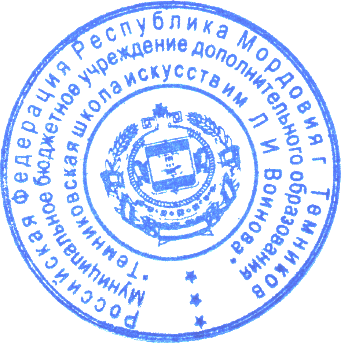   / О.Н. Змерзлая                  № 2 от 10 января 2018г.Образовательная программаФормы отбораКритерии оценки«Музыкальный фольклор»«Фортепиано» «Народные инструменты»Индивидуальное прослушивание.Музыкально-слуховые представлениеПамятьРитмТворческие задания оцениваются по 5 балльной системе«Живопись»«Декоративно – прикладное творчество»Творческие задания по живописи.Умение компоновать рисунок на формате листаЧувство цвета Чувство формы Творческие задания оцениваются по 5 балльной системе«Искусство театра»Творческие заданияАртистизм Музыкальность Пластика ДикцияТворческие задания оцениваются по 5 балльной системеБаллМузыкально-слуховые представленияРитмПамять5безупречное воспроизведениемелодической линии и текста при пении песни, подготовленной самостоятельно;безупречно чистое интонирование музыкальных фрагментов (попевок),предложенных преподавателемс 1 проигрывания.артистизм, ярко выраженная эмоциональная отзывчивость на музыку;высокий уровень развития звуковысотного слуха;четкая дикция.безупречно точное повторение ритмического рисунка, предложенного преподавателем –с 1 прослушивания;отличное чувство темпа;хорошая координация движений,двигательная свобода;отличносформированное ощущение метроритмической пульсации.- безупречно точное запоминание и воспроизведение музыкальныхфрагментов (попевок), предложенныхпреподавателем –с 1воспроизведения.4допускаются отдельные неточности при воспроизведениимелодической линии и текста при пении песни, подготовленнойсамостоятельно,допускаются отдельные неточности в интонировании музыкальных фрагментов (попевок), предложенных преподавателем, исправленные ребенком, но после второго проигрывания;эмоциональнаядопускаютсянебольшие неточности в повторении ритмического рисунка, предложенного преподавателем, исправленногоребенком после 1 повторения;хорошее чувство темпа;скоординированные движения;хорошосформированноепри запоминаниимелодической линии музыкальныхфрагментов (попевок), предложенногопреподавателем, допускались отдельные неточности.отзывчивость на музыкуощущениеметроритмической пульсации.3допускаются 3 -4 ошибки при воспроизведениимелодической линии и текста при пении песни, подготовленнойсамостоятельно;допускаются 1 -2 ошибки при интонировании музыкальных фрагментов (попевок),предложенных преподавателем, исправленных с помощью преподавателя.допускаются 1 -2 ошибки при повторении ритмического рисунка, предложенного преподавателем, исправленныесамостоятельно после 1-2 повторений;возникают отклонения от темпа;небольшие проблемы с координациейдвижений.- для запоминания мелодическойлинии при пении попевки,предложенной преподавателем, требуется более3-х проигрывании.2интонирование отсутствует, песня исполняетсядекламацией;не интонирует задания, предложенные преподавателем.не может выполнить задания, предложенные преподавателем;полная дезорганизация движений.- не может запомнить и выполнить задания,предложенные преподавателем.БаллУмение	компоновать рисунокЧувство цветаЧувство формы5- безупречное заполнение пространства листа;безупречное владение цветом, колоритом, тоном;безупречное использование выразительных особенностей художественных материалов;- безупречное, последовательное и аккуратное ведение конструктивного построения;-безупречность в анализе пропорций предметов;4- правильное заполнение пространства листа, допускаетсянебольшая неточность;умение работать цветом и тоном;умелое использованиехудожественных материалов;уверенное и аккуратное конструктивное построение предметов, допускаютсянебольшие неточности;точность всоблюдении пропорций предметов;3- в заполнении пространства листадопускаются ошибки и неточности;в работе тоном и цветом допускаются	ошибки;владение художественными материалами;в построении предметов,допускаются ошибки;в соблюдении пропорций предметов допускаются ошибки;2- грубые ошибки в размещениипредметов на формате листа;неумение определять цвет и тон предметов;неумение использования художественных материалов;-грубые ошибки в построении предметов;- совершенное неумение анализировать пропорции предметов;АртистизмМузыкальностьПластикаДикцияИтоговый балл